Publicado en Ciudad de México el 12/04/2018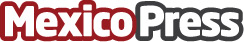 Reconoce Cámara de Comercio del Canadá en México a GMI Consulting como la empresa más innovadora en el paísPara CANCHAM, GMI Consulting es la empresa más innovadora en México por desarrollar una metodología jurídico-antropológica para llevar a cabo la gestión social de los proyectos y la integración de las Evaluaciones de Impacto SocialDatos de contacto:Eneas Mares Paris5565867100Nota de prensa publicada en: https://www.mexicopress.com.mx/reconoce-camara-de-comercio-del-canada-en Categorías: Internacional Nacional Finanzas Nombramientos Recursos humanos Ciudad de México http://www.mexicopress.com.mx